Собрание Представителей сельского поселения Черноречье муниципального района Волжский Самарской области (Третьего созыва)РЕШЕНИЕ    	 «25 »  октября   2018 г.		                                           		   № 160О внесении изменений в Правила землепользования и застройки сельского поселения Черноречье муниципального района Волжский Самарской областиВ соответствии со статьей 33 Градостроительного кодекса Российской Федерации, пунктом 20 части 1, частью 3 статьи 14 Федерального закона от 6 октября 2003 года № 131-ФЗ «Об общих принципах организации местного самоуправления в Российской Федерации», с учетом заключения о результатах публичных слушаний по проекту изменений в Правила землепользования и застройки сельского поселения Черноречье муниципального района Волжский Самарской области от 15 октября 2018 года, Собрание представителей сельского поселения Черноречье муниципального района Волжский Самарской области решило:1. Внести следующие изменения в Правила землепользования и застройки сельского поселения Черноречье муниципального района Волжский Самарской области, утвержденные решением Собрания представителей сельского поселения Черноречье муниципального района Волжский Самарской области от 25.12.2013 № 107:- внести изменения в Карту градостроительного зонирования сельского поселения Черноречье муниципального района Волжский Самарской области (М 1:10 000), Карту градостроительного зонирования сельского поселения Черноречье муниципального района Волжский Самарской области (М 1:25 000) согласно приложениям 1-2 к настоящему решению.2. Опубликовать настоящее решение в газете «Чернореченские вести» в течение десяти дней со дня принятия.3. Настоящее решение вступает в силу со дня его официального опубликования.Глава сельского поселения Черноречьемуниципального района Волжский Самарской области                                                                     К.В.ИгнатовПредседатель Собрания представителей сельского поселения Черноречье  муниципального района ВолжскийСамарской области                                                                  А.Б.БылинкинПриложение № 1 к Решению Собрания представителей сельского поселения Черноречье муниципального района Волжский от 25.10.2018 № 160.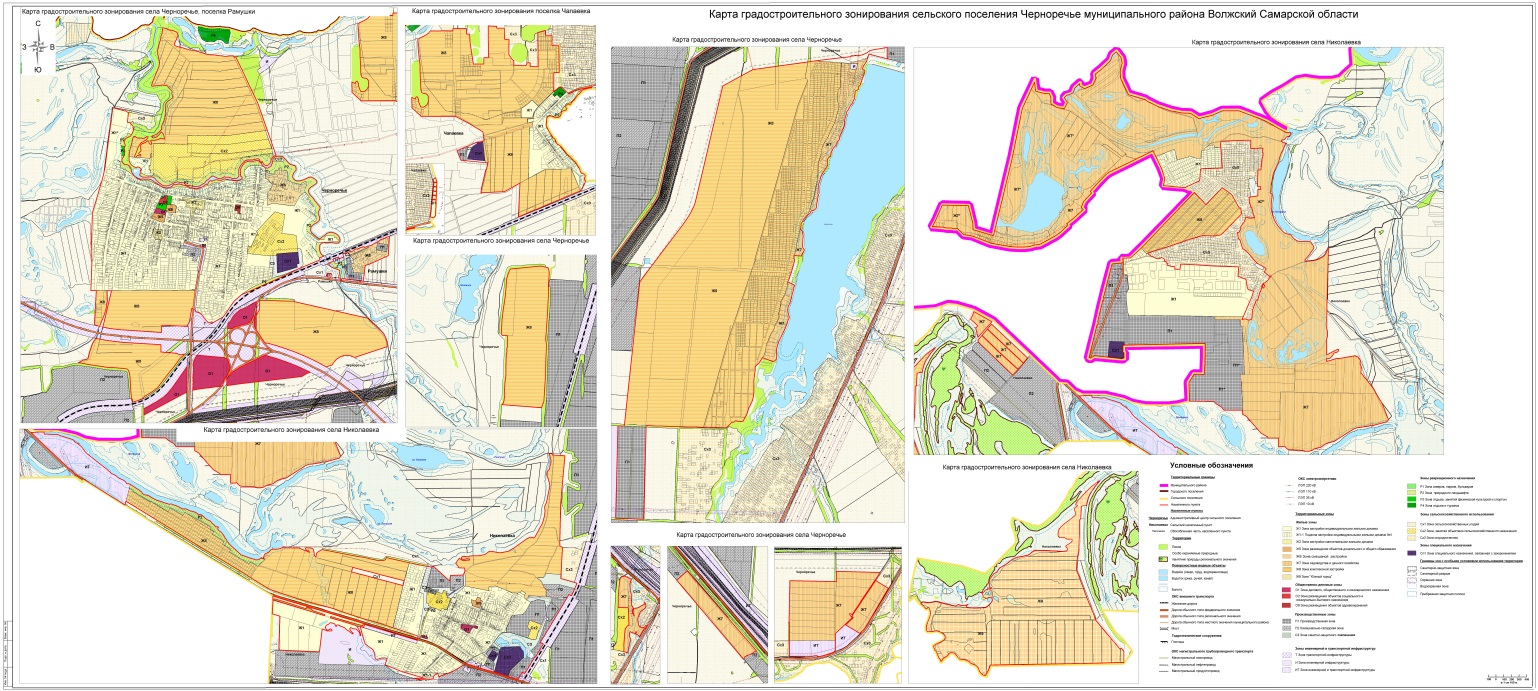 Приложение № 2 к Решению Собрания представителей сельского поселения Черноречье муниципального района Волжский от 25.10.2018 № 160.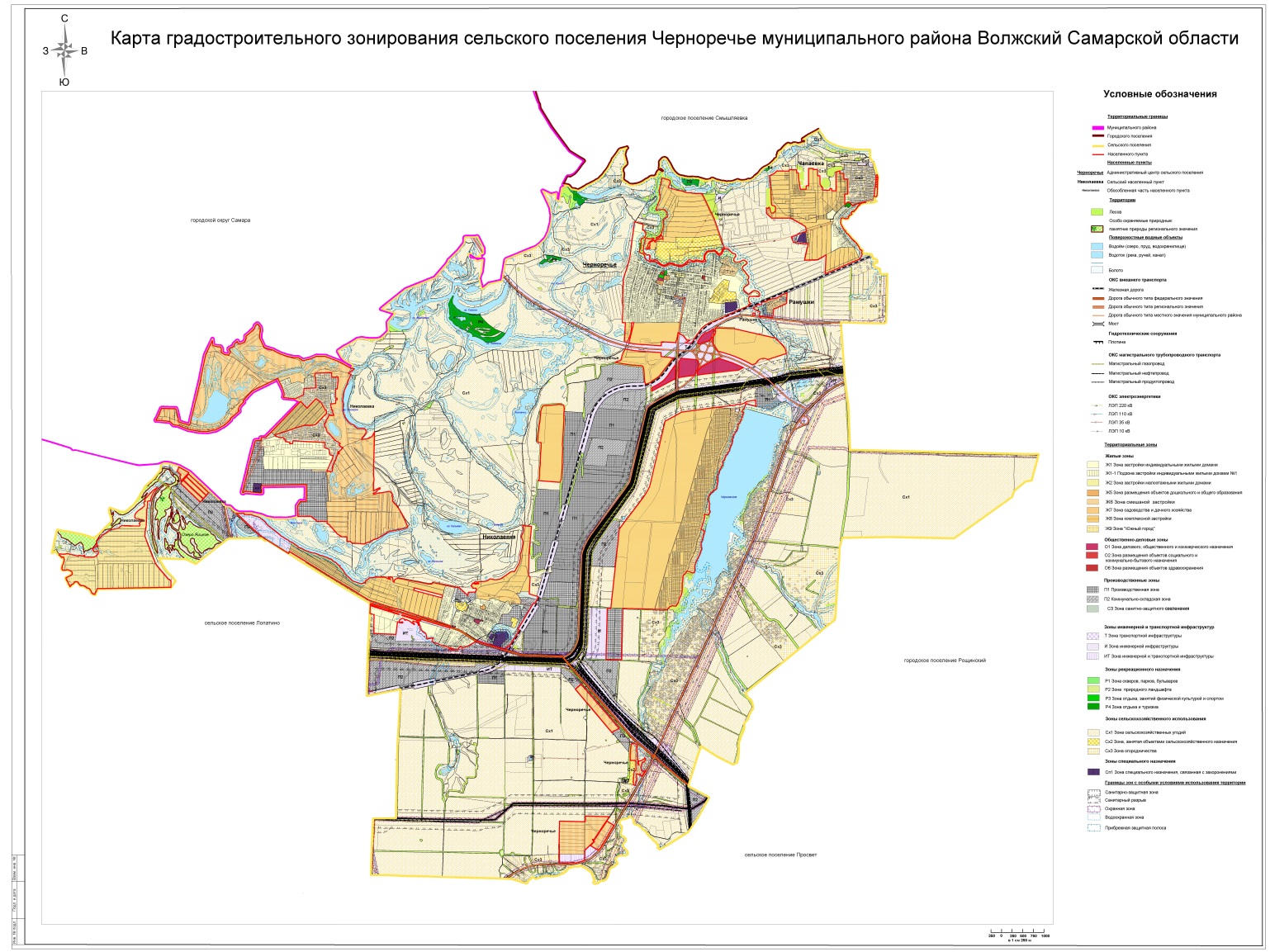 